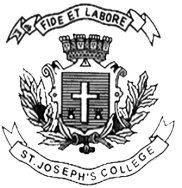 ST. JOSEPH’S COLLEGE (AUTONOMOUS), BANGALORE-27M.COM – I SEMESTERSEMESTER EXAMINATION: OCTOBER 2021(Examination conducted in February-March 2022)MCO 7120 - Financial Reporting and StandardsTime-2 ½ hrs								Max Marks-70This paper contains 2 (two) printed pages and four partsSECTION AAnswer any TEN (10) of the following 	(10 * 2 Marks = 20 Marks)What is GAPP?Define Harmonization and standardization of accounting standards.What is Offsetting meaning in accountingDefine the term ‘Going concern’.State the purpose of an Annual Report.What are the basic recognition criteria of an inventory Define intangible assets as per Indian Accounting standardWhat is the purpose of notes to accounts?Expand IFRS, IAS, IND AS and MCA.Explain revenue and income of a companyExplain Borrowing costs.Define Impairment of assetsSECTION BAnswer any THREE (3) of the following 	(3 * 5 Marks = 15 Marks)Discuss the advantages of convergence to IFRS.What are the objectives of Ind AS 1 and IND AS 101.Explain the treatment of non-controlling interest group in preparation of consolidated balance sheet.What are important contents of an Annual report?Calculate initial recognition of an asset with the following detailsABC Company constructs a fixed asset and following are the expenses incurred.​Raw Materials Rs 50,000​Direct expenses  Rs 20,000​Direct labour (50% with construction of new asset)  Rs25,000​Total administrative and office expenses ​ (50% of expenses charged to construction of new asset)  Rs 50,000​Selling expenses  Rs 3,000​Advertisement expenses  Rs 2,000Sample production cost Rs4,000​Fee paid to professionals Rs.6,000 ​Site preparation cost Rs50,000​Office expenses for installation of machine Rs3,000SECTION CAnswer any TWO (2) of the following 	(2 * 10 Marks = 20 Marks)Explain the Road map for implementation phases of Ind AS.Discuss the nature and importance of accounting.Prepare income statement from the following detailsRevenue from operations Rs 5,00,000Rent income Rs 5,000Received commission Rs 4,000Depreciation 	Machinery Rs 500	Furniture Rs 200	Other fixed assets Rs 1,300Purchases Rs 200,000Purchases returns Rs 10,000Interest paid Rs 1,000Closing stock Rs 45,000Opening stock 60,000Other expenses Rs 10,000SECTION D                                   Compulsory Question                       (15 Marks)Discuss the importance of interim financial reports (5 marks)Find cost of inventory from the following details​ (10 marks)Purchase price Rs 100​Import duty (non-refundable)​ Rs 10Other entry taxes (refundable) Rs 10​Transportation costs Rs 5Handling costs Rs 25Other rebates Rs 5Other direct expenses directly attributable to materials Rs 4The following expenses made to bring the inventory to a usable conditionDirect material cost Rs 5Direct labour Rs 10Fixed variable overheads Rs 5--- END OF THE QUESTION PAPER ---